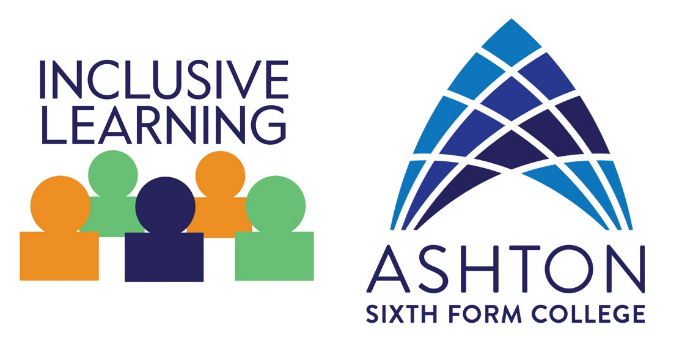 *Could this be due to lack of subject knowledge/slow writing speed/lack of effort?Is the handwriting legible?Is there sufficient quantity? *Is the task complete?*Is the language appropriate for the task?Is the piece divided logically into paragraphs?Is punctuation used appropriately?Is the grammar accurate?Are there unexpected spelling errors?Are sentences structured appropriately?Are numeracy skills appropriate to the course?Do I need to refer to Inclusive Learning now?Do I need to monitor and consider referral to Inclusive Learning in the future?Do I need to consider trialling extra time in class tests and Formal Assessments?Do I have any other concerns?